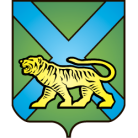 ТЕРРИТОРИАЛЬНАЯ ИЗБИРАТЕЛЬНАЯ КОМИССИЯ
ГОРОДА УССУРИЙСКАРЕШЕНИЕг. УссурийскО прекращении полномочий члена территориальной избирательнойкомиссии города Уссурийска с правомсовещательного голоса Шелег В.В., назначенного кандидатом в депутаты ДумыУссурийского городского округа поодномандатному избирательному округу № 11,Семеновым Р.В.Рассмотрев документы о прекращении полномочий члена территориальной избирательной комиссии города Уссурийска с правом совещательного голоса Шелег В.В., назначенного кандидатом в депутаты Думы Уссурийского городского округа по одномандатному избирательному округу № 11, Семеновым Р.В., в соответствии с частью 21 статьи 32 Избирательного кодекса Приморского края, территориальная избирательная комиссия города УссурийскаРЕШИЛА:1. Принять к сведению документы о прекращении полномочий члена территориальной избирательной комиссии города Уссурийска с правом совещательного голоса Шелег Владимира Владимировича.2. Признать недействительным удостоверение  члена территориальной избирательной комиссии города Уссурийска с правом совещательного голоса Шелег Владимира Владимировича.3. Разместить настоящее решение на официальном сайте администрации Уссурийского городского округа в разделе «Территориальная избирательная комиссия города Уссурийска» в информационно-телекоммуникационной сети «Интернет».Заместитель председателя комиссии	                                    В.О. ГавриловСекретарь комиссии                                                                            Н.М. Божко4 сентября 2019 года №  230/1494